ЧЕРКАСЬКА ОБЛАСНА РАДАГОЛОВАР О З П О Р Я Д Ж Е Н Н Я11.07.2022                                                                                        № 166-рПро звільненняКАРПЕНКО О.А.Відповідно до статті 55 Закону України «Про місцеве самоврядування
в Україні», підпункту 3 пункту 3 рішення обласної ради від 16.12.2016 
№ 10-18/VIІ «Про управління суб’єктами та об’єктами спільної власності територіальних громад сіл, селищ, міст Черкаської області» (із змінами), враховуючи контракт з керівником комунального підприємства, що є в обласній комунальній власності від 09.06.2017, укладений з КАРПЕНКО О.А., 
із змінами, внесеними додатковими угодами від 02.01.2018, від 02.01.2019, 
від 10.01.2020, від 23.09.2020, від 19.02.2021, розпорядження голови обласної ради від 09.06.2022 № 101-р «Про надання відпустки КАРПЕНКО О.А.»:1. ЗВІЛЬНИТИ 18.07.2022 КАРПЕНКО Олену Анатоліївну з посади завідувача комунального підприємства «Тальнівська центральна районна аптека № 73 Черкаської обласної ради», у зв’язку із закінченням строку трудового договору, пункт 2 частини першої статті 36 Кодексу законів про працю України.2. Головному бухгалтеру комунального підприємства «Тальнівська центральна районна аптека № 73 Черкаської обласної ради» вчинити заходи, передбачені чинним законодавством, пов’язані зі звільненням Карпенко О.А. 3. Контроль за виконанням розпорядження покласти на заступника голови обласної ради ДОМАНСЬКОГО В.М. і управління юридичного забезпечення та роботи з персоналом виконавчого апарату обласної ради.Голова									А. ПІДГОРНИЙ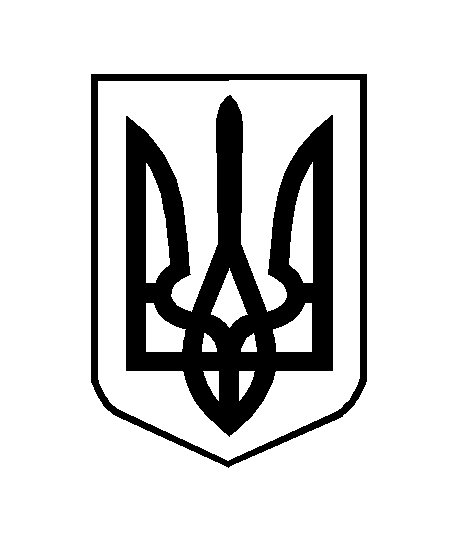 